Sponsorship ListThe list below represents the most common businesses that take advantage and can benefit most from placing a sponsorship ad on your touchscreen. Please take some time to review and prepare this list of who you think would most benefit by reaching out to your Senior Center. Your participation in preparing this list for us will play a significant role in our success. This list should consist of Vendors the Senior Center does business with as well as Members, supporters, and friends that are decision makers or business owners.Business Type:			Name of Business:	Phone Number:		Contact Person:Skilled Nursing & Rehab	_________________	___________________	__________________Skilled Nursing & Rehab	_________________	___________________	__________________Skilled Nursing & Rehab	_________________	___________________	__________________Hospital	______________________________	___________________	__________________Hospital	______________________________	___________________	__________________Assisted Living	______________________________	___________________	__________________Assisted Living	______________________________	___________________	__________________Assisted Living	______________________________	___________________	__________________Senior Apartments	________________________	___________________	__________________Senior Apartments	________________________	___________________	__________________Audiologists / Hearing Aids	_________________	___________________	__________________Audiologist / Hearing Aids	_________________	___________________	__________________Nursing Home	______________________________	___________________	__________________Nursing Home	______________________________	___________________	__________________Retirement Community	________________________	___________________	__________________Retirement Community	________________________	___________________	__________________Home Health	_______________________________	___________________	__________________Home Health	_______________________________	___________________	__________________Home Health	_______________________________	___________________	__________________Hospice	_______________________________	___________________	__________________Business Type:			Name of Business:	Phone Number:		Contact Person:Hospice	_______________________________	___________________	__________________Hospice	_______________________________	___________________	__________________Elder Law Attorney	________________________	___________________	__________________Elder Law Attorney	________________________	___________________	__________________Funeral Home	_______________________________	___________________	__________________Funeral Home	_______________________________	___________________	__________________Funeral Home	_______________________________	___________________	__________________Financial Planner	_________________________	___________________	__________________Financial Services	_________________________	___________________	__________________Podiatrist	________________________________	___________________	__________________Podiatrist	________________________________	___________________	__________________Chiropractor	________________________________	___________________	__________________Chiropractor	________________________________	___________________	__________________Dentist	______________________________________	___________________	__________________ Dentist – Dentures	_________________________	___________________	__________________Medical Clinic	_______________________________	___________________	__________________Medical Clinic	_______________________________	___________________	___________________Physician	_______________________________	___________________	___________________Physician	_______________________________	___________________	___________________Geriatric Doctor	_______________________________	___________________	___________________Geriatric Doctor	_______________________________	___________________	___________________Eye Dr. / Clinic	_______________________________	___________________	___________________Eye Dr. / Clinic _______________________________	___________________	___________________Dermatologist	_______________________________	___________________	___________________Pharmacy	_______________________________	___________________	___________________Realtor	_____________________________________	___________________	___________________Business Type:		Name of Business:		Phone Number:		Contact Person:Reverse Mortage	________________________	___________________	___________________Estate Sales	______________________________	___________________	___________________Physical Therapy	________________________	___________________	___________________Physical Therapy	________________________	___________________	___________________Insurance	______________________________	___________________	___________________Medicare Insurance Agent	_________________	___________________	___________________Home Medical Equipment	_________________	___________________	___________________Home Medical Equipment	_________________	___________________	___________________Senior Care Services	________________________	___________________	___________________	Senior Care Services	________________________	___________________	___________________Adult Day Care	_______________________________	___________________	___________________Other Suggestions	________________________	___________________	___________________			________________________	___________________	___________________			________________________	___________________	___________________			________________________	___________________	___________________Please Email or Fax back to:Ann Marie Grall / Director of Sponsorships / MySeniorCenterannmarie@myseniorcenter.com / Direct: 508-834-4120 / Fax: 508-834-4124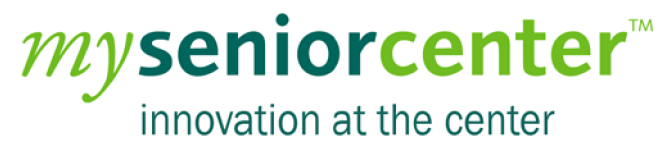 